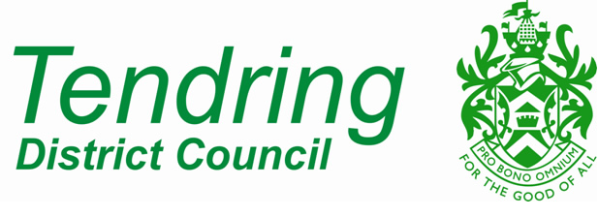 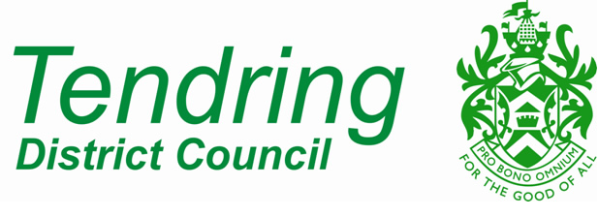 All DepartmentsManagement & AdministrationIndividual Councillor Files / AdminGeneral Information Files / Miscellaneous FilesStatutory ReturnPolicy, Procedures, Strategy and StructurePublic ConsultationInformation ManagementEnquiries & ComplaintsMedia RelationsMarketingLegal & ContractsEvaluation of TenderPre Contract AdviceSpecification and Contract DevelopmentTender Issuing and ReturnLitigationDocument ScanningCorporate Planning and ReportingPartnership/Agency and External MeetingsPerformance ManagementCorporate ServicesPress / Public RelationsIT and Corporate ResilienceInformation GovernanceCorporate WebsiteEmergency PlanningGovernance & LegalCommittees Services LitigationAdviceFunding or Service Level AgreementsConveyancingContracts & TenderingElections / Electoral RegistrationElections / Electoral Registration Political Parties PapersComplaints Against Members Code of ConductCouncillors Disclosable Pecuniary Interest FormsFinance, Revenues & BenefitsBudget Management / AccountancyPayroll, Payments and IncomeProcurementInternal AuditInsuranceCouncil TaxNational & Non-Domestic RatesBenefitsFraud InvestigationsHealth and SafetyProperty Services Corporate Asset ManagementAsset Monitoring & MaintenanceAsset Acquisition & DisposalAsset Leasing & OccupancyPeople, Performance & ProjectsPersonal AdministrationEmployee & Industrial RelationsEqual Employment OpportunitiesOccupational HealthRecruitmentStaff MonitoringTerminationTraining & DevelopmentAppointment of Statutory OfficersOperational ServicesHousing and Environmental HealthPrivate Sector HousingHousing ProvisionTenancy ManagementEnvironmental HealthBuilding and Engineering FacilitiesEngineeringStreet SceneCoastal ProtectionSport & LeisureSeafrontsCustomer & Commercial CourierLicensingPublic RealmBereavementOpen SpaceParkingPlanning and RegenerationPlanning PolicyBuilding ControlSupport and Development
Land ChargesRegenerationInward investment & GrowthJaywick Neighbourhood TeamTendring Regeneration Limited (dissolved on 8th September 2015)Leadership Support and Community Community Safety MembersHonours and SubmissionCorporate Functions (All Departments)Corporate Services
Press / Public RelationsElections Finance, Revenues & Benefits Property Services People, Performance & ProjectsOperational ServicesHousing Building and Engineering Sport & LeisureCustomer & Commercial Public Realm



Planning & RegenerationPlanning PolicyBuilding ControlSupport & DevelopmentLand ChargesRegenerationLeadership Support and CommunityFunction DescriptionPurpose / UsePurpose / UseRetention PeriodStatutoryNon-StatutoryNon-StatutoryExample of Records / FormatExample of Records / FormatManagement & AdministrationManagement & AdministrationManagement & AdministrationManagement & AdministrationManagement & AdministrationManagement & AdministrationManagement & AdministrationManagement & AdministrationManagement & AdministrationCorrespondence with the public or external organisations which cannot be linked and stored with other records relating to a specific process e.g. a Case File/Project File/ Initiative File/Request for Information under legislationCorrespondence with the public or external organisations which cannot be linked and stored with other records relating to a specific process e.g. a Case File/Project File/ Initiative File/Request for Information under legislationDestroy after 1 year if there is no further action or additionCommon PracticeCommon PracticeGeneralCorrespondence LettersEmailsFaxesGeneralCorrespondence LettersEmailsFaxesindividual Councillor Files / Adminindividual Councillor Files / Adminindividual Councillor Files / Adminindividual Councillor Files / Adminindividual Councillor Files / Adminindividual Councillor Files / Adminindividual Councillor Files / Adminindividual Councillor Files / Adminindividual Councillor Files / AdminIndividual District Councillor information which cannot be linked and stored with other records relating to a specific process Retain in accordance with term as a District CouncillorRetain in accordance with term as a District CouncillorGeneral FilesFunction DescriptionPurpose / UseRetention PeriodStatutoryNon-StatutoryExample of Records / FormatGeneral Information Files / Miscellaneous FilesGeneral Information Files / Miscellaneous FilesGeneral Information Files / Miscellaneous FilesGeneral Information Files / Miscellaneous FilesGeneral Information Files / Miscellaneous FilesGeneral Information Files / Miscellaneous FilesFiles (paper) or Folders(electronic - including e-mail)containing records for whichthere is no identified process or function in the RetentionScheduleNo file should remain openfor more than 5 years andmay be closed at any time within that period based on monitoring of usage and additions If closed, and new activity begins, a new volume of the file should be created and the retention period of the old volume be brought in line with the new volume

Destroy after 1 year from closure  if there is no further action or addition The limitation period for any contractual matter is 6 years5 year rulespecified in Code of Practice onRecordsManagement unders46 Freedom of Information Act 2000General FilesStatutory ReturnStatutory ReturnStatutory ReturnStatutory ReturnStatutory ReturnStatutory ReturnThe process of preparing information to be passed on to central government as part of statutory requirementsDestroy 7 years from closureCommon practiceReports to Central GovernmentFunction DescriptionPurpose / UseRetention PeriodRetention PeriodStatutoryStatutoryNon-StatutoryNon-StatutoryExample of Records / FormatExample of Records / FormatPolicy, Procedures, Strategy and StructurePolicy, Procedures, Strategy and StructurePolicy, Procedures, Strategy and StructurePolicy, Procedures, Strategy and StructurePolicy, Procedures, Strategy and StructurePolicy, Procedures, Strategy and StructurePolicy, Procedures, Strategy and StructurePolicy, Procedures, Strategy and StructurePolicy, Procedures, Strategy and StructurePolicy, Procedures, Strategy and StructureActivities that develop policies, procedures, strategies and structures for the local authoritiesActivities that develop policies, procedures, strategies and structures for the local authoritiesDestroy 6 years after approval and implementation of new/updated policyNB. The author of the policy will hold the information for 6 yearsOnly the author to retain draft policy documentationDestroy 6 years after approval and implementation of new/updated policyNB. The author of the policy will hold the information for 6 yearsOnly the author to retain draft policy documentationPolicy, procedure, precedent, instructionsOrganisation chartsRecords relating to policy approval, implementation and developmentPublic ConsultationThe process of consulting the public and staff in the development of significant policies of the local authorityThe process of consulting the public and staff in the development of significant policies of the local authorityDestroy 5 years from closureNB. Head of Service to determine the status of ‘minor’ policyDestroy 5 years from closureNB. Head of Service to determine the status of ‘minor’ policyCommon PracticeCommon PracticeConsultants reportsQuestionnairesThe process of consulting the public and staff in the development of minor policies of the local authorityThe process of consulting the public and staff in the development of minor policies of the local authorityDestroy 1 year from closure of the consultationDestroy 1 year from closure of the consultationCommon PracticeCommon PracticeCustomer Focus GroupInformation Management	Information Management	Information Management	Information Management	Information Management	Information Management	Information Management	Information Management	Information Management	Information Management	The activity whereby standards, authorities, restraints and verifications are introduced and maintained to manage information effectivelyThe activity whereby standards, authorities, restraints and verifications are introduced and maintained to manage information effectivelyRetain for 5 yearsRetain for 5 yearsClassification schemes RegistersIndexesAuthorised lists of file headingsFunction DescriptionPurpose / UseRetention PeriodStatutoryNon-StatutoryExample of Records / FormatThe management of collections of records transferred to the archivesPermanent – Offer to ArchivistNB. The Archivist refers to the archive section of the Essex Records OfficeThe process that records the disposal of recordsPermanent – Offer to ArchivistDisposal certificatesEnquiries & ComplaintsEnquiries & ComplaintsEnquiries & ComplaintsEnquiries & ComplaintsEnquiries & ComplaintsEnquiries & ComplaintsThe management in summary form of enquiries and complaints directed to councilPermanent - Offer to Archivist for review Transfer to Essex Record Office after administrativeuse is concludedCommon PracticeIndexes / RegistersThe management of enquiries, submissions and complaints which result in significant changes to policy or proceduresPermanent- Offer to Archivist for review Transfer to Essex Record Office after administrativeuse is concludedCommon PracticeReportsReturns CorrespondenceThe management of detailed responses on council actions, policy or proceduresDestroy 5 years after administrative use is concludedNB. Head of Service to determine the status of response (detailed/routine)Common PracticeReports ReturnsCorrespondenceOmbudsman DecisionsThe management of routine responses on council actions, policy or proceduresDestroy 2 years after administrative use is concludedCommon PracticePrinted materialForm lettersThe process of investigating complaintsDestroy after 12 months Common Practice in line with Tech Services AssociationVoice Recordings Function DescriptionPurpose / UseRetention PeriodStatutoryNon-StatutoryExample of Records / FormatMedia RelationsProcess of interaction with the mediaDestroy 3 years from closureCommon PracticeMedia publications concerning local authoritiesPermanent-Offer to Archivist Transfer to EssexRecord Office after administrative use is concludedCommon PracticePress cuttingsMedia reportsMarketingThe process of developing and promotion of local authorities campaigns and eventsPermanent- Offer to Archivist Transfer to EssexRecord Office after administrative use is concludedCommon PracticeVisitors’ book                 Audio tapesVideo tapesPhotographs    Legal & ContractsLegal & ContractsLegal & ContractsLegal & ContractsLegal & ContractsLegal & ContractsThe process awarding of contract or service level agreementContracts and Service Level Agreements (less than £50,000)
Destroy 6 years after the terms of contract have expiredContracts Under Seal (more than £50,000) Destroy 12 years after theterms of contract have expiredLimitation Act 1980Authority to award the contract (Officer or Portfolio Holder Decision)Signed contractFunction DescriptionPurpose / UseRetention PeriodStatutoryNon-StatutoryExample of Records / FormatContract Management, Operations and monitoringDestroy 6 or 12  years after the contract ends (same period as the contract documentation)Common PracticeCorrespondence between the Contract Manager and the Supplier, including emailsVariation and amendment of contractOrdinary Contracts 
Destroy 6 years after the terms of contract have expiredContracts Under Seal Destroy 12 years after theterms of contract have expiredLimitation Act 1980By agreement or correspondenceEvaluation of Tender	Evaluation of Tender	Evaluation of Tender	Evaluation of Tender	Evaluation of Tender	Evaluation of Tender	Summary tender evaluationCriteriaOrdinary Contracts 
Destroy 6 years after the terms of contract have expiredContracts Under Seal Destroy 12 years after theterms of contract have expiredLimitation Act 1980Evaluation criteriaSuccessful tender documentOrdinary Contracts
 Destroy 6 years after the terms of contract have expiredContracts Under Seal Destroy 12 years after theterms of contract have expiredLimitation Act 1980Complete tender submissionUnsuccessful tender documentsDestroy 1 year after the date of theContractCommon PracticeTender documentsQuotationsFunction DescriptionPurpose / UseRetention PeriodStatutoryNon-StatutoryExample of Records / FormatPre Contract AdvicePre Contract AdvicePre Contract AdvicePre Contract AdvicePre Contract AdvicePre Contract AdviceThe process of calling for expressions of interestDestroy 2 years after contract awarded or not proceeded withCommon PracticeExpressions of InterestSpecification and Contract DevelopmentSpecification and Contract DevelopmentSpecification and Contract DevelopmentSpecification and Contract DevelopmentSpecification and Contract DevelopmentSpecification and Contract DevelopmentThe process involved in the development and specification of a contractOrdinary Contracts 
Destroy 6 years after the terms of contract have expiredContracts Under Seal Destroy 12 years after theterms of contract have expiredLimitation Act 1980- Tender specification* Note: For project filescontaining draftsleading to a finalversion these recordsTender Issuing and ReturnTender Issuing and ReturnTender Issuing and ReturnTender Issuing and ReturnTender Issuing and ReturnTender Issuing and ReturnThe process involved in theissuing and return of a tenderDestroy 1 year after the date  of the ContractCommon PracticeOpening noticeTender envelopeLitigationLitigationLitigationLitigationLitigationLitigationThe process of authorising, commencing managing,undertaking or defending litigation on behalf of the local authorityDestroy 7 years after last action or addition Once the litigation has concluded all court paperwork should be with the Legal team (none should be retained by departments)Common PracticeCriminal case fileCivil case fileCorrespondenceFunction DescriptionPurpose / UseRetention PeriodRetention PeriodStatutoryStatutoryNon-StatutoryExample of Records / FormatExample of Records / FormatDocument ScanningDocument ScanningDocument ScanningDocument ScanningDocument ScanningDocument ScanningDocument ScanningDocument ScanningDocument ScanningDocument Scanning ProcessTo retain Electronic recordsTo retain Electronic recordsUnless retention action is governed by statutory legislation – see relevant departmental submissions; Keep paper copies for as long as is necessary to verify that scanning has been successful and indexing has taken placeUnless retention action is governed by statutory legislation – see relevant departmental submissions; Keep paper copies for as long as is necessary to verify that scanning has been successful and indexing has taken placeRefer to legal basis for statutory service to identify specific requirementsCommon PracticeCommon PracticeBoth incoming and outgoing documentation of any typeConsideration must be given to ensure appropriate destruction method is followed (e.g.  confidential waste service)Consideration must be given to ensure appropriate destruction method is followed (e.g.  confidential waste service)Corporate Planning & ReportingCorporate Planning & ReportingCorporate Planning & ReportingCorporate Planning & ReportingCorporate Planning & ReportingCorporate Planning & ReportingCorporate Planning & ReportingCorporate Planning & ReportingCorporate Planning & ReportingThe process of preparing business for strategic consideration and making the record of discussion, debate and resolutionsThe process of preparing business for strategic consideration and making the record of discussion, debate and resolutionsPermanent - Offer toArchivist Transfer to Essex Record Office after administrative use is concluded(Decisions retained for 6 years)Permanent - Offer toArchivist Transfer to Essex Record Office after administrative use is concluded(Decisions retained for 6 years)Common PracticeCommon PracticeStrategic Management Team minutes / agendasReports and decisionsSupporting documentationThe process of preparing business for cross departmentalconsideration and making the record of discussion, debate and resolutionsThe process of preparing business for cross departmentalconsideration and making the record of discussion, debate and resolutionsDestroy 3 years from closure(Decisions retained for 6 years)Destroy 3 years from closure(Decisions retained for 6 years)Common PracticeCommon PracticeReports and decisionsSupporting documentationQuery whether drafts/comments should be held by all departmentsFunction DescriptionPurpose / UseRetention PeriodStatutoryNon-StatutoryExample of Records / FormatThe process of preparingbusiness for service area / departmentalconsideration and making the record of discussion, debate and resolutionsDestroy 3 years from closure(Decisions retained for 6 years)Common PracticeDepartmental Team meeting agendas / minutesOfficer decisionsPartnership, Agency and External MeetingsPartnership, Agency and External MeetingsPartnership, Agency and External MeetingsPartnership, Agency and External MeetingsPartnership, Agency and External MeetingsPartnership, Agency and External MeetingsCorporateThe process of preparing business for partnership and agencies consideration and making the record of discussion, debate and resolutions, where the Local Authority legally owns the recordPermanent  Offer to Archivist Transfer to place of deposit after administrative use is concludedCommon PracticeDocuments establishing the Committee:    Agendas/Minutes Council ReportsRecommendations and DecisionsSupporting documents Documents establishing the CommitteeThe process of preparing business for external committees’ consideration, and making the record of discussion, debate and resolutions, where the Local Authority does not own the recordDestroy 3 years after last actionCommon PracticeDocuments establishing theCommittee:ReportsRecommendations and DecisionsSupporting documents, such as briefing and discussion papersFunction DescriptionFunction DescriptionPurpose / UseRetention PeriodStatutoryNon-StatutoryExample of Records / FormatPerformance ManagementPerformance ManagementPerformance ManagementPerformance ManagementPerformance ManagementPerformance ManagementQuality & Performance ManagementMonitoring or reviewingthe quality, efficiency,or performance of theCouncil or an individualunitDestroy 3 years from closureAny reports and decisions will be published and retained for 6 years with background material being available for 4 years, the service need only keep documentation dating back 3 yearsCommon PracticePerformance Reports, those which are reported to Cabinet or Committees,  must be kept for 3 years by service onlyDepartmental PlansThe process of monitoring or reviewing the quality, efficiency, or performance of a local authority service or unitDestroy 2 years from closureCommon PracticePerformance Reports,  those which are reported to Cabinet or Committees  must be kept for 6 yearsDepartmental PlansService AreaPurpose / UseRetention ActionStatutoryNon-StatutoryExample of Records / FormatIncluding the following functions:Including the following functions:Including the following functions:Including the following functions:Including the following functions:Including the following functions:Including the following functions:Including the following functions:Including the following functions:Including the following functions:Including the following functions:Including the following functions:The process of designing setting information for publicationDestroy 3 years from last actionCommon Practice-       Draft press releasesThe process of designing setting information for publicationDestroy 3 years from last actionCommon Practice-       PhotographsThe published work of the local authorityDestroy after administrative use is concludedCommon Practice-       Press releasesThe published work of the local authorityNote: 1 copy from the initial print run should go directly to the archiveCommon Practice-       Press releasesIT and Corporate Resilience
IT and Corporate Resilience
IT and Corporate Resilience
IT and Corporate Resilience
IT and Corporate Resilience
IT and Corporate Resilience
IT and Corporate Resilience
Service AreaPurpose / UseRetention ActionStatutoryStatutoryNon-StatutoryExample of Records / FormatIncluding the following functions:Including the following functions:Including the following functions:Including the following functions:Including the following functions:Including the following functions:Including the following functions:Information GovernanceInformation GovernanceInformation GovernanceInformation GovernanceInformation GovernanceInformation GovernanceInformation GovernanceRequests for Information dealtwith under the provisions of Data Protection Legislation, the Freedom of Information Act 2000 (FOI) | Requests forInformation dealt with under theEnvironmental InformationRegulations 2005 (EIR)The request itself,associated records and any records to which the request applies should not be destroyed until TDC’s Data Protection Act (DPA) Officer  is satisfied that the requestor does not wish to pursue an appeal or the appeal process has beenexhausted The documentation should be closed and then destroyed after 3 yearsThe request itself,associated records and any records to which the request applies should not be destroyed until TDC’s Data Protection Act (DPA) Officer  is satisfied that the requestor does not wish to pursue an appeal or the appeal process has beenexhausted The documentation should be closed and then destroyed after 3 yearsData Protection PrinciplesCommon PracticeAccess to information requestsCorporate WebsiteCorporate WebsiteCorporate WebsiteCorporate WebsiteCorporate WebsiteCorporate WebsiteCorporate WebsiteSee Management & Administration Criteria aboveSee Enquires & Complaints criteria aboveService AreaPurpose / UseRetention ActionStatutoryNon-StatutoryExample of Records / Format


See Information Governance criteria aboveEmergency PlanningEmergency PlanningEmergency PlanningEmergency PlanningEmergency PlanningEmergency PlanningProcess to develop the emergency/disaster plan for the local community All documents will be retained until they are either replaced, superseded or cancelled by the AuthorCommon practiceMaps, premises details, military informationProcess of recording the results of the test for emergency/disaster plan for the local communityDestroy 7 years after closureCommon practiceActivities that report  on all major incidents in the communityPermanentCommon practice- Details of all major incidents in the local community, whether  the Emergency Plan  the Emergency PlanGovernance & Legal Governance & Legal Service AreaPurpose / UseRetention ActionStatutoryNon-StatutoryExample of Records / FormatIncluding the following functions:Including the following functions:Including the following functions:Including the following functions:Including the following functions:Including the following functions:Committee ServicesCommittee ServicesCommittee ServicesCommittee ServicesCommittee ServicesCommittee ServicesCorporateThe process of preparing business for Council consideration and making the record of discussion, debate and resolutionsDestroy after 6 years  Electronic copy kept in archive folder on network through modern.gov or similar softwareSection 100c - Local Government Act 1972 and  Regulation 8 of the Openness of Local Government Bodies Regulations 2014 -       Council minutesCorporateThe process of preparing business for Council consideration and making the record of discussion, debate and resolutionsDestroy after 6 years  Electronic copy kept in archive folder on network through modern.gov or similar softwareSection 100c - Local Government Act 1972 and  Regulation 8 of the Openness of Local Government Bodies Regulations 2014 -       Council agenda and business  
                      papers Council notice papers and proceedings        CorporateThe process of preparing business for Council consideration and making the record of discussion, debate and resolutionsDestroy after 6 years  Electronic copy kept in archive folder on network through modern.gov or similar softwareSection 100c - Local Government Act 1972 and  Regulation 8 of the Openness of Local Government Bodies Regulations 2014 -     Records of executive decisions takenCorporateThe process of preparing business for Council consideration and making the record of discussion, debate and resolutionsDestroy after 6 years  Electronic copy kept in archive folder on network through modern.gov or similar softwareSection 100c - Local Government Act 1972 and  Regulation 8 of the Openness of Local Government Bodies Regulations 2014 -       Cabinet, Committees (including Overview & Scrutiny) Agenda and Minutes- Audio recordings- Officer Decisions including ReportsCorporateBackground Papers to Council and Committee meetingsDestroy after 4 years when a decision is made in accordance with the legislation Regulation 8 of the Openness of Local Government Bodies Regulations 2014 -       Any unpublished document that relates to the subject matter of the decision or, part of the decision, and discloses any facts or matters on which an important part of the decision is based and was relied upon in making the decision.CorporateMinute takingDestroy after date of confirmation of the minutesCommon Practice-       Draft/rough minutes CorporateMinute takingDestroy after date of confirmation of the minutesCommon PracticeService AreaService AreaPurpose / UseRetention ActionStatutoryNon-StatutoryExample of Records / FormatLitigationLitigationLitigationLitigationLitigationLitigationLitigationSee Litigation Above See Litigation Above See Litigation Above See Litigation Above See Litigation Above See Litigation Above See Litigation Above AdviceAdviceAdviceAdviceAdviceAdviceAdviceLegal AdviceGeneral advice to DepartmentsGeneral advice to DepartmentsDestroy 3 years after the last advice givenCommon Practice-       Internal e-mails- correspondence with external solicitors and counsel providing advice and opinionsLegal AdviceExternal Legal Advice receivedExternal Legal Advice receivedDestroy 3 years after advice given with discretion to retain for reference purposesCommon Practice-       Internal e-mails- correspondence with external solicitors and counsel providing advice and opinionsFunding or Service Level AgreementsFunding or Service Level AgreementsFunding or Service Level AgreementsFunding or Service Level AgreementsFunding or Service Level AgreementsFunding or Service Level AgreementsFunding or Service Level AgreementsProcess of negotiating and agreeing terms between public sector organisationsProcess of negotiating and agreeing terms between public sector organisationsDestroy 6 years after the subject matter of the Agreement and any dispute has expiredProcess of negotiating and agreeing terms between public sector organisationsProcess of negotiating and agreeing terms between public sector organisationsDestroy 6 years after the subject matter of the Agreement and any dispute has expiredProcess of negotiating and agreeing terms between public sector organisationsProcess of negotiating and agreeing terms between public sector organisationsDestroy 6 years after the subject matter of the Agreement and any dispute has expired-       Correspondence- authority to enter into agreement -   Completed AgreementsService AreaService AreaPurpose / UseRetention ActionStatutoryNon-StatutoryExample of Records / FormatConveyancingConveyancingConveyancingConveyancingConveyancingConveyancingConveyancingThe process of changing ownership of land or propertyThe process of changing ownership of land or propertyDestroy 12 years after transaction completed-       Correspondence on filesArchive in Strong room with Deed Packets until Council’s interest in property ceases but retain leases and tenancies where TDC is landlordLimitations Act 1980-       Leases/Transfers etc.Contracts & TenderingContracts & TenderingContracts & TenderingContracts & TenderingContracts & TenderingContracts & TenderingContracts & TenderingThe process awarding of contractThe process awarding of contractOrdinary Contracts Destroy 6 years after the terms of contract have expiredStatutory requirementThe process awarding of contractThe process awarding of contractContracts Under Seal destroy 12 years after theStatutory requirementThe process awarding of contractThe process awarding of contractterms of contract have expiredReports and published  Decision Notices to be kept for 6 years in accordance with 2014 Openness RegulationsStatutory requirementElections/Electoral RegistrationElections/Electoral RegistrationElections/Electoral RegistrationElections/Electoral RegistrationElections/Electoral RegistrationElections/Electoral RegistrationElections DocumentationAdministering an election


Store securely then destroy after 1 year following pollRepresentation of the People Act 1983 -       Nomination PapersElections DocumentationAdministering an election


Store securely then destroy after 1 year following pollEuropean Parliamentary Elections Regulations 2004-       Ballot PapersElections DocumentationAdministering an election


Store securely then destroy after 1 year following pollLocal Elections (Principal Areas) (England and Wales) Rules 2006-       Statutory NoticesElections DocumentationAdministering an election


Store securely then destroy after 1 year following pollLocal Elections (Parishes and Communities) (England and Wales) Rules 2006-       Marked RegistersElections DocumentationAdministering an election


Store securely then destroy after 1 year following pollThe Local Authorities (Conduct of Referendums) (England) Regulations 2012-       Corresponding Number Lists         -       Postal Voting StatementsElections DocumentationAdministering an election


Store securely then destroy after 1 year following pollService AreaPurpose / UseRetention ActionStatutoryNon-StatutoryExample of Records / FormatUK Parliamentary Election – Candidate’s Home Address Form Required to be submitted by all Candidates as part of  nomination processStore securely then destroy 21 days following poll Representation of the People Act 1983 -       Candidate’s Home Address FormUK Parliamentary Election – Candidate’s Home Address Form Required to be submitted by all Candidates as part of  nomination processStore securely then destroy 21 days following poll The Political Parties and Elections Act 2009-       Candidate’s Home Address FormDeclaration of Expenses returnsRequired to be submitted by all Candidates following a pollStore securely and destroy after 1 year Representation of the People Act 1983-       Declaration of Expenses returns To check eligibility of Overseas Voter applicationsCurrent YearPermanentRepresentation of the People Acts 1983 and 1985-       Electoral Register To check eligibility of Overseas Voter applications For use at any election held in the current yearPermanentEuropean (Franchise) Regulations 2001-       Voter Registration   Forms/Household Registration Forms To check eligibility of Overseas Voter applicationsPast Years 
-       For public inspection during life of Register
-       Supply for research purposesPermanentElectoral Administration Act 2006Service AreaPurpose / UseRetention ActionStatutoryNon-StatutoryExample of Records / Format To check eligibility of Overseas Voter applicationsTo check application   details and record electors’ personal identifiers (signature and date of birth)  PermanentRepresentation of the People Acts 1983 and 1985-       Application to Vote by Post, Proxy or Postal Proxy Absent Vote Application Form and  Absent Voter Signature Refresh FormsTo check application details and record electors’ personal identifiers (signature and date of birth)  Stored electronically for life of application Electoral Administration Act 2006-       Absent Voter Signature Refresh FormAbsent Vote Application Form and  Absent Voter Signature Refresh FormsTo check application details and record electors’ personal identifiers (signature and date of birth)  Stored electronically for life of application Electoral Administration Act 2006-       Absent Voter Signature Refresh FormPolitical Parties PapersPolitical Parties PapersPolitical Parties PapersPolitical Parties PapersPolitical Parties PapersPolitical Parties PapersPolitical Parties PapersPolitical Parties PapersPolitical Parties PapersPolitical Parties PapersPolitical Parties PapersCorporateCorporateRecording of Signed For MailRecording of Signed For MailDestroy after 2 yearsDestroy after 2 yearsCommon Practice-       Sheets giving details of tracking number and name of recipients-       Sheets giving details of tracking number and name of recipientsComplaints Against Member’s Code of ConductComplaints Against Member’s Code of ConductComplaints Against Member’s Code of ConductComplaints Against Member’s Code of ConductComplaints Against Member’s Code of ConductComplaints Against Member’s Code of ConductComplaints Against Member’s Code of ConductComplaints Against Member’s Code of ConductComplaints Against Member’s Code of ConductComplaints Against Member’s Code of ConductComplaints Against Member’s Code of ConductComplaints received against Members’ Code of Conduct under standards framework (Localism Act 2011) and Council’s arrangements’Original complaint form and associated correspondence to keep for Elected Members term of office and then destroy both hard copy and electronic copyOriginal complaint form and associated correspondence to keep for Elected Members term of office and then destroy both hard copy and electronic copyReports and published  Decision Notices to be kept for 6 years in accordance with 2014 Openness RegulationsReports and published  Decision Notices to be kept for 6 years in accordance with 2014 Openness RegulationsCommon PracticeCommon Practice-       Complaint forms-       Complaint forms-       Complaint forms-       CorrespondenceService AreaPurpose / UseRetention ActionStatutoryNon-StatutoryExample of Records / FormatCouncillors Disclosable Pecuniary Interest FormsCouncillors Disclosable Pecuniary Interest FormsCouncillors Disclosable Pecuniary Interest FormsCouncillors Disclosable Pecuniary Interest FormsCouncillors Disclosable Pecuniary Interest FormsCouncillors Disclosable Pecuniary Interest FormsDistrict and Town and Parish Councillors Disclosable Pecuniary Interest Forms submitted upon election to the District Council or Town/Parish CouncilOriginal form keep for six months after the end of the Elected Members term of office and then destroy both hard copy and electronic copyCommon Practice-       Disclosable Pecuniary Interest
                    Form    CorrespondenceService AreaPurpose / UseRetention ActionStatutoryNon-StatutoryExample of Records / FormatIncluding the following functions:Including the following functions:Including the following functions:Including the following functions:Including the following functions:Including the following functions:Including the following functions:Including the following functions:Including the following functions:Including the following functions:Including the following functions:Including the following functions:Budget Management / AccountancyBudget Management / AccountancyBudget Management / AccountancyBudget Management / AccountancyBudget Management / AccountancyBudget Management / AccountancyBudget Management / AccountancyBudget Management / AccountancyBudget Management / AccountancyBudget Management / AccountancyBudget Management / AccountancyBudget Management / AccountancyStatement of AccountsFinal financial position for the yearPermanentCommon practice-       Statement of AccountsInterim/periodic reportingMonthly/quarterly reporting/monitoringDestroy when administrative use is concludedCommon practice-       Excel based reportsAnnual BudgetCouncil approved annual budgetPermanentCommon practice-       Final budget reportBudget support papersSupports budget preparation, financial modelling etc.6 years plus current yearAdministrative use-       Estimate working papers, government notifications etc.Payroll, Payments and IncomePayroll, Payments and IncomePayroll, Payments and IncomePayroll, Payments and IncomePayroll, Payments and IncomePayroll, Payments and IncomeAnnual accounting records and transactions including VAT and Treasury recordsSupports all financial processes including the statement of accountsDestroy after 6 years plus current yearLimitation Act 1980 and HMRC Guidance-       Financial transactions, working papers and reports to support the final accounts processProcurementProcurementProcurementProcurementProcurementProcurementPurchasing processes and approvalPurchase of goods and servicesDestroy after 7 years plus current yearStatutory as set out in RGLA-       Purchase orders/approvals, goods receipt records and records relating to the linking up to public sector contractsService AreaPurpose / UseRetention ActionStatutoryNon-StatutoryExample of Records / FormatInternal AuditInternal AuditInternal AuditInternal AuditInternal AuditInternal AuditInternal AuditingAudit reporting and supporting evidenceDestroy after 6 years plus current yearCurrent practice-       Audit ReportsInternal AuditingAudit reporting and supporting evidenceDestroy after 6 years plus current yearCurrent practice-       Audit Working PapersInternal AuditingAudit reporting and supporting evidenceDestroy after 6 years plus current yearCurrent practice-       Audit ScopesInternal AuditingAudit reporting and supporting evidenceDestroy after 6 years plus current yearCurrent practice-       Follow upsInternal Audit PlanningDestroy after 6 years plus current yearCurrent practice-       Internal Audit PlansInternal Audit PlanningDestroy after 6 years plus current yearCurrent practice-       Internal Audit Plan working      papersOperational manuals and CharterDestroy 1 year after superseded or obsolete-       Internal Audit CharterOperational manuals and CharterDestroy 1 year after superseded or obsolete-       Internal Audit ManualOperational manuals and CharterDestroy 1 year after superseded or obsolete-       Internal Audit Procedure Guides / NotesConsultancy and AdviceAdvice to departmentsDestroy once superseded or obsolete-       Exchange of emailsConsultancy and AdviceAdvice to departmentsDestroy once superseded or obsolete-       Procedure notesInsuranceInsuranceInsuranceInsuranceInsuranceInsuranceEmployers LiabilityAdvice to Staff / DepartmentsRetain for 40 years from date of issueThe Employers’ Liability-       Insurance liability documentsInsurance Policy DocumentationAdvice to Staff / DepartmentsDestroy after 7 yearsCommon Practice-       Insurance SchedulesThe schedule of liability orders for recovery of non-payment and overpayments Paper copies to be kept 6 years + current year –more is subject to continuing recovery actionCommon PracticeService AreaPurpose / UseRetention ActionStatutoryNon-StatutoryExample of Records / FormatElectronic data including DIP to be retained subject to archiving in line with software restrictionsCouncil TaxCouncil TaxCouncil TaxCouncil TaxCouncil TaxCouncil TaxAll data relating to the collection of Council TaxElectronic data including DIP to be retained subject to archiving in line with software restrictions Retention Guidelines for Local Authorities-       Notifications, bills, correspondence, objections, reportsAll data relating to the collection of Council TaxElectronic data including DIP to be retained subject to archiving in line with software restrictions Retention Guidelines for Local Authorities-        Notices, applications, notices of acquisition and disposition, rate property filesThe valuation of rateable land within a municipal district for the purpose of the Making of the ratePermanentRetention Guidelines for Local Authorities 721-       Valuation Office Agency Rating ListThe valuation of rateable land within a municipal district for the purpose of the Making of the rateOffer to archivistRetention Guidelines for Local Authorities 721-       Valuation Office Agency Rating ListThe valuation of rateable land within a municipal district for the purpose of the Making of the rateafter the end of administrative use and destroy any duplicatesRetention Guidelines for Local Authorities 721-       Valuation Office Agency Rating ListService AreaPurpose / UseRetention ActionStatutoryNon-StatutoryExample of Records / FormatNational & Non-Domestic RatesNational & Non-Domestic RatesNational & Non-Domestic RatesNational & Non-Domestic RatesNational & Non-Domestic RatesNational & Non-Domestic RatesThe recording of information for non-domestic properties identifying the person or company rated, including details of the rateable value of the propertyElectronic data including DIP to be retained subject to archiving in line with software restrictionsCommon practice-       Valuation Office Agency Rating ListThe recording of information for non-domestic properties identifying the person or company rated, including details of the rateable value of the propertyElectronic data including DIP to be retained subject to archiving in line with software restrictionsCommon practice-       Valuation Office Agency Rating ListThe activity of corresponding with rate payers in relation to all matters including  valuations, Electronic data including DIP to be retained subject to archiving in line with software restrictionsCommon practice-       Letters, direct debit instructions, application forms, financial statements etc.charges, objections, appeals, rate relief & other rates related matters Electronic data including DIP to be retained subject to archiving in line with software restrictionsCommon practice-       Letters, direct debit instructions, application forms, financial statements etc.Schedule of Liability Orders for recovery of non-payment together with court correspondenceElectronic data including DIP to be retained subject to archiving in line with software restrictionsCommon practiceBenefitsBenefitsBenefitsBenefitsBenefitsBenefitsAllocation and management of income related benefit by local authorityElectronic data including DIP to be retained subject to archiving in line with software suppliers recommendationsCommon practice-       Notices, documents from outside agencies, applications, correspondence, personal details including income & capitalService AreaPurpose / UseRetention ActionStatutoryNon-StatutoryExample of Records / FormatThe registration of individuals income related benefits applicationsElectronic data including DIP to be retained subject to archiving in line with software restrictionsCommon practice-       Notices, documents from outside agencies, applications, correspondence, personal details including income & capitalFraud InvestigationsFraud InvestigationsFraud InvestigationsFraud InvestigationsFraud InvestigationsFraud InvestigationsProsecutionThe process of prosecution or sanction of an individual or organisation for failing to comply with their legal responsibilitiesDestroy 7 years from last actionCommon Practice-       Prosecution/sanction filesProsecutionThe process of prosecution or sanction of an individual or organisation for failing to comply with their legal responsibilitiesDestroy 7 years from last actionCommon Practice-       Prosecution/sanction filesHealth & SafetyHealth & SafetyHealth & SafetyHealth & SafetyHealth & SafetyHealth & SafetyHealth and SafetyRecords of injuries, accidents and exposure to harmful substances such as asbestosHealth surveillance records destroyed after 40 yearsAccident records destroyed after 3 yearsHealth & Safety at Work etc. Act 1974 and associated legislation made under the Act-       Accident recordsService AreaPurpose / UseRetention ActionStatutoryNon-StatutoryExample of Records / FormatHealth and Safety – equipment inspection recordsTo record equipment safety inspectionsRecords retained for the life of the equipmentHealth & Safety at Work etc. Act 1974 and associated legislation made under the Act-       Inspection of grass cutting equipmentHealth and Safety risk assessmentsTo record the risk assessment of activitiesRetain only the current recordHealth & Safety at Work etc. Act 1974 and associated legislation made under the Act-       Risk assessment of grass cutting machineryHealth and Safety monitoring checksTo record checks made of equipmentDestroy after 1 yearHealth & Safety at Work etc. Act 1974 and associated legislation made under the Act-       Fridge temperatures, legionella checks, swimming pool checksService AreaPurpose / UsePurpose / UseRetention ActionStatutoryStatutoryNon-StatutoryNon-StatutoryExample of Records / FormatIncluding the following functions:Including the following functions:Including the following functions:Including the following functions:Including the following functions:Including the following functions:Including the following functions:Including the following functions:Including the following functions:Corporate Asset ManagementCorporate Asset ManagementCorporate Asset ManagementCorporate Asset ManagementCorporate Asset ManagementCorporate Asset ManagementCorporate Asset ManagementCorporate Asset ManagementCorporate Asset ManagementReports to management on overall property of the local authorityReports to management on overall property of the local authorityPermanent Offer to ArchivistTransfer to place of deposit after administrative use is concludedCommon PracticeCommon PracticeConsolidated property and buildings annual reports Summary of leased propertySummary of local authority’s owned propertySite register of leasesAsset Monitoring & MaintenanceAsset Monitoring & MaintenanceAsset Monitoring & MaintenanceAsset Monitoring & MaintenanceAsset Monitoring & MaintenanceAsset Monitoring & MaintenanceAsset Monitoring & MaintenanceAsset Monitoring & MaintenanceAsset Monitoring & MaintenanceManagement systems that allow the monitoring and management of assets in summary formDestroy 7 years after the conclusion of the financial transaction that the record supportsCommon PracticeCommon PracticeSubsidiary asset registersSubsidiary asset registersService AreaPurpose / UseRetention ActionStatutoryNon-StatutoryExample of Records / FormatProcess of reporting and reviewing assets statusDestroy 2 years after administrative use is concludedAny reports and decisions will be published and retained for 6 years with background material being available for 4 years, with the Service holding information for 3 years onlyCommon PracticeRoutine returns and reports on asset statusInventoriesStocktakingSurveys of usageAcquisition and disposal reports and proposalsAsset Acquisition & DisposalAsset Acquisition & DisposalAsset Acquisition & DisposalAsset Acquisition & DisposalAsset Acquisition & DisposalAsset Acquisition & DisposalManagement of the acquisition (by financial lease or purchase) and disposal (by sale or write off) process for assetsIf under £50,000Destroy 6 yearsIf over £50,000Destroy 12 yearsAfter all obligations/entitlements are concludedStatutoryLegal documents relating to the purchase/sale Particulars of sale documentsBoard of surveyLeasesApplications for leases, licences and rental revisionTender documentsConditions and contractsCertificates of approvalService AreaService AreaPurpose / UsePurpose / UseRetention ActionStatutoryStatutoryNon-StatutoryNon-StatutoryExample of Records / FormatExample of Records / FormatAsset Leasing & OccupancyAsset Leasing & OccupancyAsset Leasing & OccupancyAsset Leasing & OccupancyAsset Leasing & OccupancyAsset Leasing & OccupancyAsset Leasing & OccupancyAsset Leasing & OccupancyAsset Leasing & OccupancyAsset Leasing & OccupancyAsset Leasing & OccupancyThe process of managing leased propertyThe process of managing leased propertyDestroy 15 years after the expiry of the leaseDestroy 15 years after the expiry of the leaseDestroy 15 years after the expiry of the leaseCommon PracticeCommon PracticeLease agreementsValuation queriesApplications for leases, licences and rental revisionThe process of managing the occupancy of the propertyThe process of managing the occupancy of the propertyDestroy 7 years after the conclusion of the transaction that the record supportsDestroy 7 years after the conclusion of the transaction that the record supportsDestroy 7 years after the conclusion of the transaction that the record supportsCommon PracticeCommon PracticeRent reviews,  requests for works etc. Service AreaPurpose / UseRetention ActionStatutoryNon-StatutoryExample of Records / FormatIncluding the following functions:Including the following functions:Including the following functions:Including the following functions:Including the following functions:Including the following functions:Personal AdministrationPersonal AdministrationPersonal AdministrationPersonal AdministrationPersonal AdministrationPersonal AdministrationPPPSummary Management Systems that allow the monitoring and management of employees in summary formNote: The summary information that this record class attempts to capture is:-NameDOBDate of AppointmentWork History DetailsPosition/designationTitles & dates heldDestroy after 6 yearsSection 5 Limitation Act 1980 and Data Protection Act 1998Employment RegisterPermanent Staff           Employment RegisterTemporary StaffEmployment RegisterCasual StaffRegisters of personnel filesPersonal History cardsSalary master recordSource documents must be retained under the rules of court of tribunal procedureService AreaPurpose / UseRetention ActionStatutoryNon-StatutoryExample of Records / FormatPPPFinancial ServicesThe process of administering employees to ensure that entitlements and obligations are in accordance with agreed employment requirementsRecords containing superannuation informationDestroy 6 years from termination dateSection 5 Limitation Act 1980 and Data Protection Act 1998Medical clearanceLetter of appointmentLetter of acceptanceDetails of assigned dutiesProbation reportsMedical examinationsPersonal particularsEducational qualificationsDeclarations of pecuniary interests Secrecy undertakingsEmployment contractsSource documents must be retained under the rules of court of tribunal procedureService AreaPurpose / UseRetention ActionStatutoryNon-StatutoryExample of Records / FormatPPPRecords relating to staff working with childrenDestroy 6 years from termination dateSection 5 Limitation Act 1980 and Data Protection Act 1998Source documents must be retained under the rules of court of tribunal procedureAll Departments All other recordsDestroy 6 years from termination dateA job description will be always be reviewed If there is a significant change this will then be put forward for Job EvaluationSection 5 Limitation Act 1980 and Data Protection Act 1998Job DescriptionsSource documents must be retained under the rules of court of tribunal procedureEmployee & Industrial RelationsEmployee & Industrial RelationsEmployee & Industrial RelationsEmployee & Industrial RelationsEmployee & Industrial RelationsEmployee & Industrial RelationsPPPIdentification and development of significant directions concerning industrial mattersClaims LodgedRetain until supersededDestroy after issue resolvedSection 5 Limitation Act 1980 and Data Protection Act 1998Generic agreements and awardsNegotiations DisputesClaims lodgedSource documents must be retained under the rules of court of tribunal procedureAll Departments Lead by PPPLiaison processes of minor and routine industrial mattersDestroy 2 years after administrative use is concludedSection 5 Limitation Act 1980 and Data Protection Act 1998Daily industrial relations management Source documents must be retained under the rules of court of tribunal procedureService AreaPurpose / UseRetention ActionStatutoryNon-StatutoryExample of Records / FormatAll Departments Lead by PPPProcessing of disciplinary and grievances investigations where provedOral warning- 6 monthsWritten Warning- 1 yearFinal Warning- 1 YearThe above warnings to be removed and destroyed after the relevant time have ‘spent’ Warnings involving Children- Placed on personal file permanently Section 5 Limitation Act 1980 and Data Protection Act 1998DisciplinarySource documents must be retained under the rules of court of tribunal procedureAll Departments Lead by PPPProcessing of disciplinary and grievances investigations were unfoundedDestroy immediately after the grievance has been unfounded; or after appealSection 5 Limitation Act 1980 and Data Protection Act 1998DisciplinarySource documents must be retained under the rules of court of tribunal procedureEqual Employment OpportunitiesEqual Employment OpportunitiesEqual Employment OpportunitiesEqual Employment OpportunitiesEqual Employment OpportunitiesEqual Employment OpportunitiesAll Departments Lead by PPPThe process of investigation and reporting on specific cases to ensure that entitlements and obligations are in accordance with agreed Equal Employment Opportunities guidelines policiesDestroy 5 years after action completedDestroy 6 months after recruitment finalisedSection 5 Limitation Act 1980 and Data Protection Act 1998Interview assessment formSource documents must be retained under the rules of court of tribunal procedureService AreaService AreaPurpose / UsePurpose / UseRetention ActionRetention ActionStatutoryStatutoryNon-StatutoryNon-StatutoryExample of Records / FormatOccupational HealthOccupational HealthOccupational HealthOccupational HealthOccupational HealthOccupational HealthOccupational HealthOccupational HealthOccupational HealthOccupational HealthOccupational HealthPPPPPPThe process of checking and ensuring the health of staffThe process of checking and ensuring the health of staffDestroy 6 years from termination dateDestroy 6 years from termination dateSection 5 Limitation Act 1980 and Data Protection Act 1998Section 5 Limitation Act 1980 and Data Protection Act 1998Health questionnaire Medical clearance RecruitmentRecruitmentRecruitmentRecruitmentRecruitmentRecruitmentRecruitmentRecruitmentRecruitmentRecruitmentRecruitmentAll Departments Lead by PPPThe Selection of an individual for an established position The Selection of an individual for an established position Destroy 6 months after recruitment finalisedDestroy 6 months after recruitment finalisedSection 5 Limitation Act 1980 and Data Protection Act 1998Section 5 Limitation Act 1980 and Data Protection Act 1998AdvertisementsApplicationsReferee reportsInterview reportsUnsuccessful applicantsSource documents must be retained under the rules of court of tribunal procedure AdvertisementsApplicationsReferee reportsInterview reportsUnsuccessful applicantsSource documents must be retained under the rules of court of tribunal procedure Staff MonitoringStaff MonitoringStaff MonitoringStaff MonitoringStaff MonitoringStaff MonitoringStaff MonitoringStaff MonitoringStaff MonitoringStaff MonitoringStaff MonitoringAll DepartmentsPerformancePerformanceDestroy 6 years after action termination(formal warnings given under the Capability Procedure will be removed and destroyed after 2 years satisfactory performance) Destroy 6 years after action termination(formal warnings given under the Capability Procedure will be removed and destroyed after 2 years satisfactory performance) Section 5 Limitation Act 1980 and Data Protection Act 1998Section 5 Limitation Act 1980 and Data Protection Act 1998Probation Reports Personal Action PlansSource documents must be retained under the rules of court of tribunal procedureProbation Reports Personal Action PlansSource documents must be retained under the rules of court of tribunal procedureService AreaPurpose / UseRetention ActionStatutoryNon-StatutoryExample of Records / FormatAll DepartmentsProcess of monitoring staff leave and attendance Destroy 6 years from termination dateSection 5 Limitation Act 1980 and Data Protection Act 1998Sick leaveJury serviceStudy leaveSpecial and personal leaveAttendance booksFlexitime sheetsLeave applicationsClock on/off cardsAnnual leave Source documents must be retained under the rules of court of tribunal procedureTerminationTerminationTerminationTerminationTerminationTerminationAll Departments lead by PPPThe process of termination of staff through voluntary redundancy, dismissal and retirement This will relate to Ill Health Retirement Not all payments are final and could potentially be reviewed depending on which tier the individual retires onDestroy 6 years after termination dateSection 5 Limitation Act 1980 and Data Protection Act 1998ResignationRedundancy (section 188)Dismissal DeathRetirementSource documents must be retained under the rules of court of tribunal procedureService AreaPurpose / UseRetention ActionStatutoryNon-StatutoryExample of Records / FormatTrainingTrainingTrainingTrainingTrainingTrainingAll DepartmentsRoutine Staff training processes, not occupational health and safety or children relatedDestroy 6 years termination dateSection 5 Limitation Act 1980 and Data Protection Act 1998Course individual staff assessmentMDPP’sAll DepartmentsTraining (Concerning children)Destroy 35 years after training completed, or last entrySection 5 Limitation Act 1980 and Data Protection Act 1998Course individual staff assessment Training registerSource documents must be retained under the rules of court of tribunal procedureAll DepartmentsTraining (occupational health and safety training) Destroy 50 years after training completedIndividual course Assessment records should be destroyed once the training has been renewed every 3 yearsSection 5 Limitation Act 1980 and Data Protection Act 1998OH & S training registerSource documents must be retained under the rules of court of tribunal procedureAll Departments lead by PPPTraining (materials)Destroy after course is supersededSection 5 Limitation Act 1980 and Data Protection Act 1998Source documents must be retained under the rules of court of tribunal procedureService AreaPurpose / UsePurpose / UseRetention ActionRetention ActionStatutoryStatutoryStatutoryNon-StatutoryExample of Records / FormatAll Departments lead by PPPAll Departments lead by PPPTraining (proof of completion)Training (proof of completion)Destroy 6 years from termination dateDestroy 6 years from termination dateSection 5 Limitation Act 1980 and Data Protection Act 1998Certificates Awards Exam resultsAppointment of Statutory OfficersAppointment of Statutory OfficersAppointment of Statutory OfficersAppointment of Statutory OfficersAppointment of Statutory OfficersAppointment of Statutory OfficersAppointment of Statutory OfficersAppointment of Statutory OfficersAppointment of Statutory OfficersAppointment of Statutory OfficersCorporateThe appointment of an individual for a position of a Statutory Officer                                                        The appointment of an individual for a position of a Statutory Officer                                                        Reports to Council are retained for 6 years, with background papers being available for 4 yearsReports to Council are retained for 6 years, with background papers being available for 4 yearsSection 5 Limitation Act 1980 and Data Protection Act 1998Section 5 Limitation Act 1980 and Data Protection Act 1998Section 5 Limitation Act 1980 and Data Protection Act 1998Appointment filesMonitoring OfficerSection 151 OfficerChief Executive(Head of Paid Service)CorporateThe process of selection of an individual for an statutory position(Head of Paid Service)The process of selection of an individual for an statutory position(Head of Paid Service)Destroy 2 years after date of appointmentDestroy 2 years after date of appointmentSection 5 Limitation Act 1980 and Data Protection Act 1998Section 5 Limitation Act 1980 and Data Protection Act 1998Section 5 Limitation Act 1980 and Data Protection Act 1998Vacancies & applications records Interview notesProspective staff recordsRegisters of applicantsUnsuccessfulApplicants recordsFunction DescriptionPurpose / UseRetention ActionStatutoryNon-StatutoryExample of Records / FormatPrivate Sector HousingPrivate Sector HousingPrivate Sector HousingPrivate Sector HousingPrivate Sector HousingPrivate Sector HousingHome Improvement LoansThe process of the application for and allocation of loansDestroy once repaid and land charge removed. Basic file kept for minimum 6 years after certified date. Database retained in archiveRegulatory Reform (Housing Assistance) (England and Wales) order 2002-       All loan paperworkHome Improvement LoansThe process of the application for and allocation of loansDestroy once repaid and land charge removed. Basic file kept for minimum 6 years after certified date. Database retained in archiveRegulatory Reform (Housing Assistance) (England and Wales) order 2002-       All loan paperworkHome Improvement LoansThe process of the application for and allocation of loansDestroy once repaid and land charge removed. Basic file kept for minimum 6 years after certified date. Database retained in archiveRegulatory Reform (Housing Assistance) (England and Wales) order 2002-       All loan paperworkHome Improvement LoansThe process of the application for and allocation of loansDestroy once repaid and land charge removed. Basic file kept for minimum 6 years after certified date. Database retained in archiveRegulatory Reform (Housing Assistance) (England and Wales) order 2002-       All loan paperworkHome Improvement LoansThe process of the application for and allocation of loansDestroy once repaid and land charge removed. Basic file kept for minimum 6 years after certified date. Database retained in archiveRegulatory Reform (Housing Assistance) (England and Wales) order 2002-       All loan paperworkDisabled Facilities Grants (DFGsThe process of the application for and allocation of grantsWithout Land Charge destroy 6 years after certified date.  - With Land Charge destroy once charge removed only if after 6 years from certified date or after 10 years from certified date if not repaid. Hard or scanned paperwork. Except cases with attached DFA see belowThe Grants, Construction and Regeneration Act 1996-       All paperwork relating to DFG applicationsDisabled Facilities Grants (DFGsThe process of the application for and allocation of grantsWithout Land Charge destroy 6 years after certified date.  - With Land Charge destroy once charge removed only if after 6 years from certified date or after 10 years from certified date if not repaid. Hard or scanned paperwork. Except cases with attached DFA see belowThe Grants, Construction and Regeneration Act 1996-       All paperwork relating to DFG applicationsFunction DescriptionPurpose / UseRetention ActionStatutoryNon-StatutoryExample of Records / FormatDisabled Facilities Assistance (DFAs)The process of the application for and allocation of loans in conjunction with DFGsTo be kept with appropriate DFG file - to destroy when repaid if after 6 year retention period. Partner DFG must be kept as long as loan is liveThe Grants, Construction and Regeneration Act 1996-       All paperwork relating      to DFA applicationsDisabled Facilities Assistance (DFAs)The process of the application for and allocation of loans in conjunction with DFGsTo be kept with appropriate DFG file - to destroy when repaid if after 6 year retention period. Partner DFG must be kept as long as loan is liveThe Grants, Construction and Regeneration Act 1996-       All paperwork relating      to DFA applicationsComplaints and Requests for ServiceTo record requests for service for complaints, advice and grant enquiriesRecorded and stored on Uniform and archived databases. Hard copies scanned onto IDOX when case closed. Scans destroyed after 7 years from completion but records retained for 10 yearsDependant on complaint receivedDependant on complaint received-       Details of inspections, actions and advice requestedComplaints and Requests for ServiceTo record requests for service for complaints, advice and grant enquiriesRecorded and stored on Uniform and archived databases. Hard copies scanned onto IDOX when case closed. Scans destroyed after 7 years from completion but records retained for 10 yearsDependant on complaint receivedDependant on complaint received-       Details of inspections, actions and advice requestedNotices Formal enforcement in accordance with primary & secondary legislationOriginal and scan destroyed after 7 years from case closed. Uniform module records retained for 10 years once closedLegislation enforced as per officers' authorisations-       Notices served on properties and premisesNotices Formal enforcement in accordance with primary & secondary legislationOriginal and scan destroyed after 7 years from case closed. Uniform module records retained for 10 years once closedLegislation enforced as per officers' authorisations-       Notices served on properties and premisesProsecutionsTo record prosecutionsHard copy retained while live and then scanned onto IDOX - destroyed after 10 years of closureLegislation enforced as per officers' authorisations-       Prosecutions in line with legal serviceProsecutionsTo record prosecutionsHard copy retained while live and then scanned onto IDOX - destroyed after 10 years of closureLegislation enforced as per officers' authorisations-       Prosecutions in line with legal serviceFunction DescriptionPurpose / UseRetention ActionStatutoryNon-StatutoryExample of Records / FormatHouse in Multiple Occupation (HMO) public registerRecord of licensed HMOsPermanent updated live hard copy available for public viewHousing Act 2004 Part 7 Section 232 (1a)House in Multiple Occupation (HMO) public registerRecord of licensed HMOsPermanent updated live hard copy available for public viewHousing Act 2004 Part 7 Section 232 (1a)HMO licensingLicensing of HMO'sHard copy to be scanned and retained for duration of licence.  Uniform records as per residential premises and service requests aboveHousing Act 2004 Part 2-       PaperworkHMO licensingLicensing of HMO'sHard copy to be scanned and retained for duration of licence.  Uniform records as per residential premises and service requests aboveHousing Act 2004 Part 2-       PaperworkResidential Premises detailsDetails of all premises (non-commercial) in our districtStored on Uniform Module as permanent changing live record-       premises detailsResidential Premises detailsDetails of all premises (non-commercial) in our districtStored on Uniform Module as permanent changing live record-       premises detailsHousing ProvisionHousing ProvisionHousing ProvisionHousing ProvisionHousing ProvisionHousing Provision‘Right to Buy’The process of the application for the sales of council propertiesDestroy 12 years after sale of house Common practice-       Sales documents, agreement concerning salesUnsuccessful applications for council housing and Housing Options' assistanceThe process of the allocation and management of welfare housing and associated issues of homelessnessDestroy 1 year after closureCommon PracticeCouncil housing application forms and supporting material  and Housing Options' notes Applications for transfer of tenancy and supporting papersProcess of allocation, nomination and managing the tenancy of an individual tenant in social housingThe process of the allocation and management of social housing and associated issues of homelessnessDestroy 1 years after termination of tenancy Common PracticeCorrespondence, tenancy files, council housing application, forms and supporting material  Mutual ExchangesFunction DescriptionPurpose / UseRetention ActionStatutoryNon-StatutoryExample of Records / FormatProcess of offering financial help through Housing Options and Homeless applicationsThe process of the allocation and management of social housing and associated issues of homelessnessDestroy 6 years after the end of the financial yearHousing Act 1996 (as amended)Application of transfer, application of emergency housing from another agency, deposit guarantees, DHP's and formal Homeless decisionsGas certificatesTo be compliant with statutory requirement and national good practice2 years and currentRegulation 36, of Gas Safety (installation and use) Regulations 1998StatutoryGas certificates need to be undertaken yearly of all Council owned propertiesElectrical certificatesTo be compliant with British standard and good practiceCurrent year certificate and Part P certificates are kept permanentlyBS7671 2008 Amendment 3, 2015 (17th edition)Electrical safety certificates need to be undertaken 10 years (or on change of tenancy) of all Council owned propertiesContract, tender and quotation documentationFor the purpose of repair and maintenance of Council owned housing stockSigned contracts to be held for the length of their contractual time plus 6 years after.  Contracts under seal - to be retained for the duration of that contract plus 12 years Limitation Act 1980StatutoryAll documentation for the purposes of letting a contract or entering into an agreement for the provision of services.   In line with the Corporate retention actionsRent PaymentsDestroy 7 years after the end of the financial year in which it was createdHousing Act 1996 (as amended) -       Rent books, correspondence concerning payments, requests for paymentsPumping StationsMaintenanceAsset records indefinitely  Maintenance records destroy after 7 years--       Spreadsheets/photos-       Orders/invoicesTenancy ManagementTenancy ManagementTenancy ManagementTenancy ManagementTenancy ManagementTenancy ManagementFunction DescriptionPurpose / UseRetention ActionStatutoryNon-StatutoryExample of Records / FormatAnti-Social Behaviour/Nuisance complaintsRetained for 6 years from the resolution of the complaintCommon practice-       Nuisance forms and witness diariesAnti-Social Behaviour/Nuisance complaintsRetained for 6 years from the resolution of the complaintCommon practice-       CorrespondenceGarage Rental AgreementsRetain for 1 year after the agreement expiry dateCommon practice-       Signed garage agreementsDVLA checksTo establish vehicle ownership detailsMaintain record in hard copy or scanned form retain for 3 yearsStatutory as directed by DVLA-       Written statement and print outEnvironmental HealthEnvironmental HealthEnvironmental HealthEnvironmental HealthEnvironmental HealthEnvironmental HealthIncluding the following functions:Including the following functions:Including the following functions:Including the following functions:Including the following functions:Including the following functions:Notices served on owners, occupiers and businesses under various legislationFormal enforcement in accordance with primary and secondary legislationOriginal scanned and stored on IDOX system indefinitely Hard copy only retained until notice is complied withThe power to serve the notice is in the legislation highlighted in the officers’ authorisationsAbatement Notice
Improvement notice
Prohibition notice
Notice of entry
WarrantApplication for permitsTo record applications and associated correspondenceRecorded and stored indefinitely on Uniform/IDOX system   Where made hard copies of notes are scanned on closing the caseEnvironmental Protection Act  Local Government (Miscellaneous Provisions) Act 1976 for special treatments, Animal Welfare legislation-       Names/addresses of complainants and alleged offenders and details of visits and work undertaken in respect of that caseFunction DescriptionPurpose / UseRetention ActionStatutoryNon-StatutoryExample of Records / FormatProsecution files and paperworkTo record prosecutionsPermanent/ Hard copy retained whilst case is “live” then scanned and held on IDOX systemThe legislation enforced is highlighted in the officers authorisations-       Prosecution of food premises or for failure to comply with abatement notice Failure to pay fixed penalty notices-       Contaminated land inspections-       Pollution / Waste related accumulations or filthy and verminous premises inspectionsPremises inspection notesTo record and administer premises inspectionsNotes held on Uniform / IDOX system Paper records scanned and destroyed after the case file is closedThe legislation enforced is highlighted in the officers authorisations-       Food and Health & Safety premises inspectionsAccident and food poisoning investigationsTo administer and record investigationsNotes held on Uniform / IDOX system Paper records scanned and destroyed after the case file is closedFood Safety Act 1990 and associated legislation made under the ActFacilitiesFacilitiesFacilitiesFacilitiesFacilitiesFacilitiesFunction DescriptionPurpose / UseRetention ActionStatutoryNon-StatutoryExample of Records / FormatOffice Accommodation Property DataDestroy after 7 yearsCommon practice   Maintenance sheets, electrical inspection sheets etc.Office Accommodation Property DataDestroy after 7 yearsCommon practice   Maintenance sheets, electrical inspection sheets etc.EngineeringEngineeringEngineeringEngineeringEngineeringEngineeringEngineering Services OperationsOperational activitiesDestroy after 7 yearsCommon practice Quotes / Job TicketsStreet SceneStreet SceneStreet SceneStreet SceneStreet SceneStreet SceneCampaigns activityTo record and plan campaignsHard copies destroyed after 1 year from creation or until campaign end, as appropriate (see procurement)-       Tidy Tendring and “Feel Good About Recycling”Fixed penalty notices and associated paperworkTo record and administer the issue and payment of fixed penalty noticesPermanent/ Electronic record made on Uniform system Paperwork scanned and held on IDOX systemThe legislation enforced is highlighted in the officers authorisations-       Dog fouling / litter fixed penalty noticesCoastal ProtectionCoastal ProtectionCoastal ProtectionCoastal ProtectionCoastal ProtectionCoastal ProtectionIncluding the following functions:Including the following functions:Including the following functions:Including the following functions:Including the following functions:Including the following functions:Function DescriptionPurpose / UseRetention ActionStatutoryNon-StatutoryExample of Records / FormatCapital Coast Protection ProjectsScheme DocumentsOrdinary Contracts 6 years after terms of contract expired  Technical records to be retained-       Contract Documents, Technical Reports/ DrawingsCoastalGeneral correspondenceDestroy after 3 years-       LettersStreet Naming & NumberingProperty addresses/ new developments/ address changesDestroy after 10 yearsThe Towns Improvement Clauses Act 1847 and The Local Government Act 1985-       Correspondence Plans/ reports/ Numbering NoticesPrivate Street LightingMaintenanceDestroy after 3 years  Asset records indefinitely-       Correspondence/ orders/ invoicesFunction DescriptionPurpose / UsePurpose / UseRetention ActionRetention ActionStatutoryStatutoryNon-StatutoryNon-StatutoryExample of Records / FormatExample of Records / FormatTraining including childrenIncludes compliance with Royal Life Saving Society (RLSS) Guidelines for Leisure AttendantsIncludes compliance with Royal Life Saving Society (RLSS) Guidelines for Leisure AttendantsDestroy 35 years after training completed or last entryDestroy 35 years after training completed or last entryCommon Practice and in  line with RLSS GuidelinesCommon Practice and in  line with RLSS GuidelinesTraining Register showing courses attended (Inc. relevant Continuing Professional Development (CPD)Training Register showing courses attended (Inc. relevant Continuing Professional Development (CPD)Process involving documenting Leisure Centre customer records including "Join up at Home" softwarePermanent and retained on specific ICT database and file serverPermanent and retained on specific ICT database and file serverCommon practiceCommon practiceAll membership details and supporting information including membership agreements are scanned and retained All membership details and supporting information including membership agreements are scanned and retained Process involving documenting Leisure Centre customer records including "Join up at Home" softwarePermanent and retained on specific ICT database and file serverPermanent and retained on specific ICT database and file serverCommon practiceCommon practiceAll membership details and supporting information including membership agreements are scanned and retained All membership details and supporting information including membership agreements are scanned and retained Process involving entering of Princes Theatre customer recordsPermanent - although data continually amended and revised in response to notification of change of personal details givenPermanent - although data continually amended and revised in response to notification of change of personal details givenCommon practiceCommon practiceCustomer names and addresses for mail outs whether manually or electronicallyCustomer names and addresses for mail outs whether manually or electronicallyProcess involving entering of Princes Theatre customer recordsRetained on I Cloud databaseRetained on I Cloud databaseCommon practiceCommon practiceCustomer names and addresses for mail outs whether manually or electronicallyCustomer names and addresses for mail outs whether manually or electronicallyProcess involving event organisation (including Air Show)Destroy after 3 yearsDestroy after 3 yearsCommon practice and for referenceCommon practice and for referenceRecording event applications, organisers and traders personal information, supporting documentations and plansRecording event applications, organisers and traders personal information, supporting documentations and plansFunction DescriptionFunction DescriptionPurpose / UsePurpose / UseRetention ActionRetention ActionStatutoryStatutoryNon-StatutoryNon-StatutoryExample of Records / FormatSeafrontsSeafrontsSeafrontsSeafrontsSeafrontsSeafrontsSeafrontsSeafrontsSeafrontsSeafrontsSeafrontsSeafront EventsSeafront EventsAll events held on beaches (seafronts)All events held on beaches (seafronts)Destroy after 3 yearsDestroy after 3 yearsCommon practice and for referenceCommon practice and for referenceRecording event applications, organisers and traders personal information, supporting documentations and plansSeafronts Beach Patrol and Seafront rangersSeafronts Beach Patrol and Seafront rangersSeafront incidentsSeafront incidentsDestroy report sheets and diaries after 10 years in case of claims at later datesDestroy report sheets and diaries after 10 years in case of claims at later datesNon StatutoryNon StatutoryAll seafront incidents are recorded by each beach patrol / seafront rangers (First Aid reporting sheets and diaries with daily records Beach HutsBeach HutsHire/private ownership (ground rent)Hire/private ownership (ground rent)Contact details of current hirer and immediate pre-hirer details kept onlyContact details of current hirer and immediate pre-hirer details kept onlyNon StatutoryNon StatutoryAll contact details of current hirers but also the pre-owners (as these are included on transfer documentation) and also those on waiting listFunction DescriptionPurpose / UseRetention ActionStatutoryNon-StatutoryExample of Records / FormatThe process of the assessment, equipment allocation and management of Careline Service Users by the local authority and associated issues On-going needs assessmentsDestroy 2 years after cancellation of the serviceCommon Practice in line with Telecare Services Association-       ContractThe process of the assessment, equipment allocation and management of Careline Service Users by the local authority and associated issues On-going needs assessmentsDestroy 2 years after cancellation of the serviceCommon Practice in line with Telecare Services Association-       Serious incident reportsThe process of the assessment, equipment allocation and management of Careline Service Users by the local authority and associated issues On-going needs assessmentsDestroy 2 years after cancellation of the serviceCommon Practice in line with Telecare Services Association-       Calls historyThe process of the assessment, equipment allocation and management of Careline Service Users by the local authority and associated issues On-going needs assessmentsDestroy 2 years after cancellation of the serviceCommon Practice in line with Telecare Services Association-       Personal details The process of recording and downloading CCTV footage  For the benefits of crime prevention and detections by the local authority to provide evidence for judicial decisionsAutomatically overwritten after 30 days. Footage retained for other purposes will be either destroyed on completion of the investigation or provided to law enforcement agencies.  This then ceases to be the local authorities’ property and therefore deletedRegulations of Investigatory Powers Act 2000 and The national framework for the use of public space CCTV systems-       CCTV footage Function DescriptionPurpose / UseRetention ActionStatutoryNon-StatutoryExample of Records / FormatThe process of documenting entering of the Control Centre 7 years/Permanent The archiving of information in general is 7 years although in cases containing information relating to a murder then it should be kept indefinitely in line with statutory legal requirements-       Control Centre Visitors Book -       Creation Log Book-       ProformaThe process identifying CCTV footage passed to the Police or other agencies7 years/PermanentDetails for footage taken by the police for identification purposes will fall under Data Protection guidelines although in cases containing information relating to a murder then it should be kept indefinitely in line with statutory legal requirementsFunction DescriptionPurpose / UseRetention ActionStatutoryNon-StatutoryExample of Records / FormatThe process of identifying CCTV request outcomes 7 years/PermanentAll CCTV footage seized by the police, whether for id purposes or for the investigation of a crime, fall within the DPA 1998 rules or in the case of a murder should be kept permanently In relation to a serious crime. Where a long sentence is given then the footage should be kept where it is likely that an appeal against the sentence is forthcoming-       Proforma The process of identifying CCTV request outcomes 7 years/PermanentAll CCTV footage seized by the police, whether for id purposes or for the investigation of a crime, fall within the DPA 1998 rules or in the case of a murder should be kept permanently In relation to a serious crime. Where a long sentence is given then the footage should be kept where it is likely that an appeal against the sentence is forthcoming-       Non executed logThe process of identifying CCTV request outcomes 7 years/PermanentAll CCTV footage seized by the police, whether for id purposes or for the investigation of a crime, fall within the DPA 1998 rules or in the case of a murder should be kept permanently In relation to a serious crime. Where a long sentence is given then the footage should be kept where it is likely that an appeal against the sentence is forthcomingThe process of identifying camera functionality Permanent The national framework for the use of public space CCTV systems-       Camera Log Book Function DescriptionPurpose / UseRetention ActionStatutoryNon-StatutoryExample of Records / FormatProvision and support of individuals using public transport by providing codes on behalf of rail provider for Senior Rail PassesSubsidised travel for older peopleDestroy 2 years after conclusion of transaction (previous and current year)Common practiceA record of names and addresses to whom travel codes have been providedCourierCourierCourierCourierCourierCourierCorporateRecording of Signed For MailDestroy after 2 yearsCommon Practice-       Sheets giving details of tracking number and name of recipientsCorporateRecording of Incoming Signed For MailDestroy after 2 yearsCommon Practice-       Book showing item received and signature of recipientLicensingLicensingLicensingLicensingLicensingLicensingLicensingAll HC/PH DriverRecords stored on Uniform/IDOX.  6 years live files (except for medical information to be retained for 2 renewal periods and DVLA driver consent forms for 7 years)Local Government (Miscellaneous Provisions) Act 1976Hackney Carriage and Private Hire - Application and renewal of licence records and complaints Function DescriptionPurpose / UseRetention ActionStatutoryNon-StatutoryExample of Records / FormatLicensingAll HC VehicleRecords stored on Uniform/IDOX  Once scanned, paper records can be destroyed and records can be totally removed/archived six years after the current renewalLocal Government (Miscellaneous Provisions) Act 1976Hackney Carriage (HC) - Application and renewal of licence records and complaints LicensingAll PH VehicleRecords stored on Uniform/IDOX   Once scanned, paper records can be destroyed and records can be totally removed/archived six years after the current renewalLocal Government (Miscellaneous Provisions) Act 1976Private Hire (PH) - Application and renewal of licence records and complaints LicensingAll PH OperatorRecords stored on Uniform/IDOX   Once scanned, paper records can be destroyed and records can be totally removed/archived six years after the current renewalLocal Government (Miscellaneous Provisions) Act 1976Private Hire - Application and renewal of licence records and complaints LicensingAll PH OperatorRecords stored on Uniform/IDOX   Once scanned, paper records can be destroyed and records can be totally removed/archived six years after the current renewalLocal Government (Miscellaneous Provisions) Act 1976Private Hire - Application and renewal of licence records and complaints LicensingAll PH OperatorRecords stored on Uniform/IDOX   Once scanned, paper records can be destroyed and records can be totally removed/archived six years after the current renewalLocal Government (Miscellaneous Provisions) Act 1976Private Hire - Application and renewal of licence records and complaints LicensingAll PH OperatorRecords stored on Uniform/IDOX   Once scanned, paper records can be destroyed and records can be totally removed/archived six years after the current renewalLocal Government (Miscellaneous Provisions) Act 1976Private Hire - Application and renewal of licence records and complaints LicensingAll PH OperatorRecords stored on Uniform/IDOX   Once scanned, paper records can be destroyed and records can be totally removed/archived six years after the current renewalLocal Government (Miscellaneous Provisions) Act 1976Private Hire - Application and renewal of licence records and complaints LicensingAll PH OperatorRecords stored on Uniform/IDOX   Once scanned, paper records can be destroyed and records can be totally removed/archived six years after the current renewalLocal Government (Miscellaneous Provisions) Act 1976Private Hire - Application and renewal of licence records and complaints LicensingAll PH OperatorRecords stored on Uniform/IDOX   Once scanned, paper records can be destroyed and records can be totally removed/archived six years after the current renewalLocal Government (Miscellaneous Provisions) Act 1976Private Hire - Application and renewal of licence records and complaints LicensingAll PH OperatorRecords stored on Uniform/IDOX   Once scanned, paper records can be destroyed and records can be totally removed/archived six years after the current renewalLocal Government (Miscellaneous Provisions) Act 1976Private Hire - Application and renewal of licence records and complaints Function DescriptionPurpose / UseRetention ActionStatutoryNon-StatutoryExample of Records / FormatLicensingPremises Licence and Club Premise LicenceRecords stored on Uniform/IDOX   Once scanned, paper records can be destroyed  A hard copy of the plans to be kept whilst the premises is live + 6 yearsLicensing Act 2003All records relating to Premises Licence and Club Premise LicenceLicensingPersonal LicencesRecords stored on Uniform/IDOX   Once scanned, paper records can be destroyed and records can be totally removed/archived (all live records for 10 years and 2 years "dead" recordsLicensing Act 2003Personal Licences - Application and Variation Records, and complaintsFunction DescriptionPurpose / UseRetention ActionStatutoryNon-StatutoryExample of Records / FormatLicensingTemporary Event NoticesRecords stored on Uniform/IDOX   Once scanned, paper records can be destroyed and records can be totally removed/archived (1 calendar year for live records and 5 years "dead" recordsLicensing Act 2003Temporary Event NoticesLicensingGambling PremisesRecords stored on Uniform/IDOX   Once scanned, paper records can be destroyed  A hard copy of the plans to be kept whilst the premises is live +  6 years for "dead" recordsGambling Act 2005All records relating to Gambling Premises LicencesLicensingGaming Machine Permits and Gaming PermitsRecords stored on Uniform/IDOX   Once scanned, paper records can be destroyed and records can be totally removed ten years after the current renewal and 2 years "dead" recordsGambling Act 2005Gaming Machine Permits and Gaming Permits and automatic entitlement to 2 machines for alcohol licensed premisesFunction DescriptionPurpose / UseRetention ActionStatutoryNon-StatutoryExample of Records / FormatLicensingSmall Society LotteriesRecords stored on Uniform/IDOX   Once scanned, paper records can be destroyed and records can be totally removed/archived six years (including current year) Gambling Act 2005Small Society Lotteries - application and financial return recordsLicensingTemporary Use Notices and Occasional Use NoticesRecords stored on Uniform/IDOX   Once scanned, paper records can be destroyed and records can be totally removed/archived (1 calendar year live records and 5 years "dead" records)Gambling Act 2005Temporary Use notices and Occasional Use Notices - Application recordsFunction DescriptionPurpose / UseRetention ActionStatutoryNon-StatutoryExample of Records / FormatLicensingSex Establishment LicencesRecords stored on Uniform/IDOX   Once scanned, paper records can be destroyed.  Retained 10 years as live file recordsLocal Government (Miscellaneous Provisions) Act 1982Application and renewals records and complaints - Sex Establishment Licences (Sex Shops/Sexual Entertainment Venues/Sex CinemasLicensingScrap Metal Dealers – Sites and CollectorsRecords stored on Uniform/IDOX   Once scanned, paper records can be destroyed and records can be totally removed/archived six years after the current renewalScrap Metal Dealers Act 2013Applications, financial records, enforcement and inspection recordsLicensingBoats and BoatsmanRecords stored on Uniform/IDOX  Once scanned, paper records can be destroyed and records can be totally removed/archived six years after the current renewalPublic Health Amendments Act 1907 and Local Government (Miscellaneous Provision) Act 1976Applications and renewals for boats and boatsman's licences  Function DescriptionPurpose / UseRetention ActionStatutoryNon-StatutoryExample of Records / FormatLicensingStreet TradingRecords stored on Uniform/IDOX   Once scanned, paper records can be destroyed and records can be totally removed/archived six years after the current renewalLocal Government (Miscellaneous) Provisions Act 1982Applications and renewal recordsLicensingStreet collection and house to house collectionsRecords stored on Uniform/IDOX   Once scanned, paper records can be destroyed and records can be totally removed/archived six years after the current renewalPolice, Factories (Miscellaneous Provisions) Act 1916 and House to House Collections Act 1939 and Regulations 1947Applications for street collection and house to house collection permits and licences and financial return recordsBereavementBereavementBereavementBereavementBereavementBereavementBereavementBereavementBereavementBereavementService AreaPurpose / UsePurpose / UseRetention ActionRetention ActionStatutoryStatutoryNon-StatutoryNon-StatutoryExample of Records / FormatIncluding the following functions:Including the following functions:Including the following functions:Including the following functions:Including the following functions:Including the following functions:Including the following functions:Including the following functions:Including the following functions:Including the following functions:Including the following functions:Including the following functions:Including the following functions:Including the following functions:Including the following functions:Including the following functions:Including the following functions:Including the following functions:Including the following functions:Including the following functions:Bereavement ServicesBereavement ServicesSummary management systems that record the location of burials and identify of deceased individualsSummary management systems that record the location of burials and identify of deceased individualsPermanent  Offer to Archivist  Local Authorities' Cemeteries Order (LACO) Reg 1977Local Authorities' Cemeteries Order (LACO) Reg 1977Local Authorities' Cemeteries Order (LACO) Reg 1977    Register of intermentsBereavement ServicesBereavement ServicesSummary management systems that record the location of burials and identify of deceased individualsSummary management systems that record the location of burials and identify of deceased individualsTransfer to place of deposit after administrative use is concludedLocal Authorities' Cemeteries Order (LACO) Reg 1977Local Authorities' Cemeteries Order (LACO) Reg 1977Local Authorities' Cemeteries Order (LACO) Reg 1977    Cemetery register     Cemetery plansBereavement ServicesBereavement ServicesConfirmation of Lawful Register of deathConfirmation of Lawful Register of deathMinimum 15 years but intention is to permanently keepCremation Regulations 2008Cremation Regulations 2008Cremation Regulations 2008Certificate of Burial or Cremation / Coroners certificate. Transfer of burial rights. Application for Cremation, medical certificates plus authorisation of medical refereeBereavement ServicesBereavement ServicesThe process of regulation of burials and cremationsThe process of regulation of burials and cremationsPermanentPermanentNon - StatutoryNotice of Interment / Instructions / Receipt of Release or Operators cardBereavement ServicesBereavement ServicesThe process of regulation of burials and cremationsThe process of regulation of burials and cremationsPermanentPermanentNon - StatutoryMemorial order forms plus Consent & Transfer including RenewalsBereavement ServicesBereavement ServicesThe process of regulation of burials and cremationsThe process of regulation of burials and cremations5 Years5 YearsNon - StatutoryApplication for Memorials or InscriptionsBereavement ServicesBereavement ServicesThe process of regulation of burials and cremationsThe process of regulation of burials and cremations1 Year1 YearNon - StatutoryPreliminary application for CremationService AreaPurpose / UsePurpose / UseRetention ActionRetention ActionStatutoryStatutoryNon-StatutoryNon-StatutoryExample of Records / FormatExample of Records / FormatOpen SpaceOpen SpaceOpen SpaceOpen SpaceOpen SpaceOpen SpaceOpen SpaceOpen SpaceOpen SpaceOpen SpaceOpen SpaceOpen SpaceOpen SpaceThe activity of providing municipal services in relation to infrastructure within the local authorityThe activity of providing municipal services in relation to infrastructure within the local authorityDestroy 7 years after last actionDestroy 7 years after last actionNon - StatutoryNon - Statutory-       Street files Open SpaceOpen SpaceThe activity of providing municipal services in relation to infrastructure within the local authorityThe activity of providing municipal services in relation to infrastructure within the local authorityDestroy 7 years after last actionDestroy 7 years after last actionNon - StatutoryNon - Statutory-       Street records Open SpaceOpen SpaceThe activity of providing municipal services in relation to infrastructure within the local authorityThe activity of providing municipal services in relation to infrastructure within the local authorityDestroy 7 years after last actionDestroy 7 years after last actionNon - StatutoryNon - Statutory-       Requests for:Open SpaceOpen SpaceThe activity of providing municipal services in relation to infrastructure within the local authorityThe activity of providing municipal services in relation to infrastructure within the local authorityDestroy 7 years after last actionDestroy 7 years after last actionNon - StatutoryNon - Statutory             -       Hedge clippingOpen SpaceOpen SpaceThe activity of providing municipal services in relation to infrastructure within the local authorityThe activity of providing municipal services in relation to infrastructure within the local authorityDestroy 7 years after last actionDestroy 7 years after last actionNon - StatutoryNon - Statutory             -       Tree planting Open SpaceOpen SpaceThe activity of providing municipal services in relation to infrastructure within the local authorityThe activity of providing municipal services in relation to infrastructure within the local authorityDestroy 7 years after last actionDestroy 7 years after last actionNon - StatutoryNon - Statutory             -       RoundaboutsOpen SpaceOpen SpaceThe process of acquisition and disposal of vehicles through lease or purchaseThe process of acquisition and disposal of vehicles through lease or purchaseDestroy 7 years after the last disposal of the vehicleDestroy 7 years after the last disposal of the vehicleNon - StatutoryNon - Statutory-       Leases                 Open SpaceOpen SpaceThe process of acquisition and disposal of vehicles through lease or purchaseThe process of acquisition and disposal of vehicles through lease or purchaseDestroy 7 years after the last disposal of the vehicleDestroy 7 years after the last disposal of the vehicleNon - StatutoryNon - Statutory-       ContractsOpen SpaceOpen SpaceThe process of acquisition and disposal of vehicles through lease or purchaseThe process of acquisition and disposal of vehicles through lease or purchaseDestroy 7 years after the last disposal of the vehicleDestroy 7 years after the last disposal of the vehicleNon - StatutoryNon - Statutory-       QuotesOpen SpaceOpen SpaceThe process of acquisition and disposal of vehicles through lease or purchaseThe process of acquisition and disposal of vehicles through lease or purchaseDestroy 7 years after the last disposal of the vehicleDestroy 7 years after the last disposal of the vehicleNon - StatutoryNon - Statutory-       ApprovalsOpen SpaceOpen SpaceThe process of acquisition and disposal of vehicles through lease or purchaseThe process of acquisition and disposal of vehicles through lease or purchaseDestroy 7 years after the last disposal of the vehicleDestroy 7 years after the last disposal of the vehicleNon - StatutoryNon - Statutory-       Fleet authorisation Open SpaceOpen SpaceThe process of acquisition and disposal of vehicles through lease or purchaseThe process of acquisition and disposal of vehicles through lease or purchaseDestroy 7 years after the last disposal of the vehicleDestroy 7 years after the last disposal of the vehicleNon - StatutoryNon - Statutory-       NumbersOpen SpaceOpen SpaceThe process of managing allocation and maintenance of vehicles         The process of managing allocation and maintenance of vehicles         Destroy 7 years after the sale or disposal of the vehicleDestroy 7 years after the sale or disposal of the vehicleNon - StatutoryNon - Statutory-       Approvals as driversOpen SpaceOpen SpaceThe process of managing allocation and maintenance of vehicles         The process of managing allocation and maintenance of vehicles         Destroy 7 years after the sale or disposal of the vehicleDestroy 7 years after the sale or disposal of the vehicleNon - StatutoryNon - Statutory-       Allocations and authorisations for vehiclesOpen SpaceOpen SpaceThe process of managing allocation and maintenance of vehicles         The process of managing allocation and maintenance of vehicles         Destroy 7 years after the sale or disposal of the vehicleDestroy 7 years after the sale or disposal of the vehicleNon - StatutoryNon - Statutory-       MaintenanceOpen SpaceOpen SpaceThe process of recording vehicle usageThe process of recording vehicle usageDestroy 3 years after the sale or disposal of the vehicleDestroy 3 years after the sale or disposal of the vehicleNon - StatutoryNon - Statutory-       Vehicle usage reportsOpen SpaceOpen SpaceThe process of recording drivers usageThe process of recording drivers usageDestroy 7 years after the closureDestroy 7 years after the closureNon - StatutoryNon - Statutory-       Vehicle log bookNature ConservationNature ConservationTo claim & receive Grant fundingTo claim & receive Grant fundingDestroy after 10 yearsDestroy after 10 yearsNon - StatutoryNon - StatutoryGrant applications, agreements & conditionsPlay AreasPlay AreasTo provide evidence of inspections & repairs re insurance claimsTo provide evidence of inspections & repairs re insurance claimsDestroy after 20 yearsDestroy after 20 yearsNon - StatutoryNon - Statutory Computerised inspections & repairs carried out at TDC Play AreasService AreaService AreaPurpose / UsePurpose / UseRetention ActionStatutoryStatutoryStatutoryNon-StatutoryNon-StatutoryExample of Records / FormatRoundabout SponsorshipRoundabout SponsorshipTo review data on SponsorshipTo review data on SponsorshipDestroy after 5 yearsDestroy after 5 yearsNon - StatutoryNon - StatutorySponsorship agreements & costs computerisedParking Parking Parking Parking Parking Parking Parking Parking Parking Parking Parking Parking ServicesParking ServicesMaintenance & improvement schemesMaintenance & improvement schemesMaintenance records destroy after 7 years  Asset improvements indefinitelyMaintenance records destroy after 7 years  Asset improvements indefinitely-       Plans/photos/ spreadsheetsParking ServicesParking ServicesMaintenance & improvement schemesMaintenance & improvement schemesMaintenance records destroy after 7 years  Asset improvements indefinitelyMaintenance records destroy after 7 years  Asset improvements indefinitely-       Plans/photos/ spreadsheetsParking ServicesParking ServicesPCN informationPCN information5 years – after which time for report purposes retain PCN contravention and payment data but all references to vehicle and owner to be removed5 years – after which time for report purposes retain PCN contravention and payment data but all references to vehicle and owner to be removedNon StatutoryNon Statutory     -  Electronic Data held for processing of Penalty Charge Notices (PCN)Parking ServicesParking ServicesPermit ApplicationsPermit ApplicationsDestroy after 1 yearDestroy after 1 yearNon StatutoryNon Statutory-       Paper and Electronic information relating to applying for a permitMemorial BenchesMemorial BenchesApplicationsApplicationsDestroy after 10 years unless renewed or relates to permanent applicationsDestroy after 10 years unless renewed or relates to permanent applicationsNon StatutoryNon Statutory10 year licence given to applicantsHighways Local ServicesHighways Local ServicesMaintenance Ranger ServiceMaintenance Ranger ServiceDestroy after 7 years  Asset records indefinitelyDestroy after 7 years  Asset records indefinitely-       Orders/ invoices/ correspondence/ photos/spreadsheetsFunction DescriptionPurpose / UseRetention ActionStatutoryNon-StatutoryExample of Record Format Legislation etc.Production of Planning Policy DocumentsLocal PlanSupplementary Planning GuidancePermanentTown & Country Planning Act 1990Electronic and hardcopyConsultation to gain approval for Planning Policy documentsConsultations documents and repliesInquiries and objectionsPublic InquiriesDestroy after 5 years from date of adoption or decisionTown & Country Planning Act 1990Electronic and hardcopyThe process of controlling development of areas through applications for planning permission (The Planning Application process is currently under review. Part of this process will address how we deal with letters of objection/support and past applications – retention guidelines will be updated once this process is complete)Planning Application files and plansCorrespondence relating to any objectionsHearing papersPlanning Application RegisterAppealsAssociated documentsPermanent Town & Country Planning Act 1990Electronic format and fiche Hard copy disposed of after decision & scanningFunction DescriptionPurpose / UseRetention ActionStatutoryNon-StatutoryExample of Record Format Legislation etc.Pre-Application EnquiriesPre-application discussions and documentsPermanent Common PracticeElectronic  Hard copy disposed of after decisionThe process of Planning EnforcementEnforcement NoticesPermanentHardcopy document destroyed after 3 yearsTown & Country Planning Act 1990  Electronic format  Function DescriptionPurpose / UseRetention ActionStatutoryNon-StatutoryExample of Record Format Legislation etc.The process of issuing Building Regulation decisionsBuilding Files, specifications, plans, correspondence, applications, decision notices and certificatesPermanentBuilding Act 1984 & Building Regulations 2000ElectronicThe process of inspecting building work for the purpose of compliance with Building RegulationsCompletion CertificatesBuilding Inspection RecordsDiariesPermanent Building Act 1984 & Building Regulations 2000Electronic and hardcopyThe maintenance of the Competent Persons RegisterCompetent Persons Register              Permanent Building Act 1984 & Building Regulations 2000ElectronicThe process of enforcing Building RegulationsContravention NoticesPermanentBuilding Act 1984 & Building Regulations 2000ElectronicFunction DescriptionPurpose / UseRetention ActionStatutoryNon-StatutoryExample of Record Format Legislation etc.National Target  DataPS and PS2 ReturnDestroy after 5 yearsCommon PracticeElectronicApproved Procedures, Policies and Guidance ManualsApproved Guidance ManualsApproved PoliciesApproved Procedure NotesDestroy when replaced with updated versionCommon PracticeElectronicFunction DescriptionPurpose / UseRetention ActionStatutoryNon-StatutoryExample of Record Format Legislation etc.The process of producing an Official Local Authority Search resultIn response to official request for informationMaintenance of Statutory RegisterPermanentLand Charges Act 1975Permanent land charges search records both electronic and hard copy The retention of Local Authority search results and information provided by other departments and external organisationsVerification purposes for insurance requirementsAnswering of enquiries and queriesDestroy after 6 YearsLand Charges Act 1975Part hard copy, part electronic formatFunction DescriptionPurpose / UseRetention ActionStatutoryNon-StatutoryExample of Record Format Legislation etc.Guidance Manuals, Policies and Procedure NotesPolicies and Procedures relating to the  registering of information and the subsequent production of an Official Local Authority SearchPermanentCommon PracticeApproved procedure notes Monthly return of search statisticsTo report and monitor numbers and income within Land Charges section to comply with fee setting regulationsDestroy after 6 years Common PracticeInformation held electronically and hard copyAgreements made with suppliersTo enable obligations to be laid down and  ensure statutory return times are metRecords held for the duration of the validity of the agreementCommon PracticeService Level Agreement with Essex County Council – hard copy keptService AreaPurpose / UseRetention ActionStatutoryNon-StatutoryExample of Records / FormatInward Investment & GrowthInward Investment & GrowthInward Investment & GrowthInward Investment & GrowthInward Investment & GrowthInward Investment & GrowthIncluding the following functions: Inward Investment, Enterprise & Business Support, Skills Development, Community Projects, Town Centres and the work of the Jaywick Neighbourhood Team Tendring Regeneration LimitedIncluding the following functions: Inward Investment, Enterprise & Business Support, Skills Development, Community Projects, Town Centres and the work of the Jaywick Neighbourhood Team Tendring Regeneration LimitedIncluding the following functions: Inward Investment, Enterprise & Business Support, Skills Development, Community Projects, Town Centres and the work of the Jaywick Neighbourhood Team Tendring Regeneration LimitedIncluding the following functions: Inward Investment, Enterprise & Business Support, Skills Development, Community Projects, Town Centres and the work of the Jaywick Neighbourhood Team Tendring Regeneration LimitedIncluding the following functions: Inward Investment, Enterprise & Business Support, Skills Development, Community Projects, Town Centres and the work of the Jaywick Neighbourhood Team Tendring Regeneration LimitedIncluding the following functions: Inward Investment, Enterprise & Business Support, Skills Development, Community Projects, Town Centres and the work of the Jaywick Neighbourhood Team Tendring Regeneration LimitedMeeting agendas (including reports) and minutesTo record meetingsRetain for 1 year-       Minutes, reports and agendasProcurementTo record the procurement and decision making processes leading to the award of contractElectronic and Hard Copy documents (of successful and unsuccessful contractors) stored in accordance with established guidelines-       Pre-qualification questionnaires and invitations to tender documents, contractor tenders, tender evaluation & interview assessment documents, portfolio holder concurrence, award of contract, and outcome notification lettersService AreaPurpose / UseRetention ActionStatutoryNon-StatutoryExample of Records / FormatThird Party Grant & Loan FundingTo record details of applications for third party funding and to record details of Funding Agreements entered into by the CouncilRecords of applications and associated funding agreements to be kept for six years following the close of projects for which funding has been awardedNon-StatutoryThird party applications and approvals for bids such as: Coastal Communities Fund, Growing Places Fund, Local Growth Fund, European Social Fund, European Regional Development Fund, and other such funding that is from time-to-time made availableTo record:
Applications for funding made to third party organisations;
Authority to enter into a funding agreements and to commit resources;
Funding agreements;
The commencement and termination dates of third party agreements;
All records to be audit compliantThird Party Grant & Loan FundingTo record details of applications for third party funding and to record details of Funding Agreements entered into by the CouncilRecords of applications and associated funding agreements to be kept for six years following the close of projects for which funding has been awardedNon-StatutoryThird party applications and approvals for bids such as: Coastal Communities Fund, Growing Places Fund, Local Growth Fund, European Social Fund, European Regional Development Fund, and other such funding that is from time-to-time made availableTo record:
Applications for funding made to third party organisations;
Authority to enter into a funding agreements and to commit resources;
Funding agreements;
The commencement and termination dates of third party agreements;
All records to be audit compliantFunding AgreementsTo record details of Funding Agreements entered into by the CouncilRetain for 6 yearsNon-Statutory- Authority to enter into agreements         - Funding AgreementsService AreaPurpose / UseRetention ActionStatutoryNon-StatutoryExample of Records / FormatBig Society FundingTo record applications seeking funding via the Council’s Big Society FundRetain for 2 years from the close of projects for which funding has been awardedNon-StatutoryDetails of the Scheme as approved by CabinetDetails of applications received and submitted to the Member Panel for determinationDetails of the Panel’s decision and authority to commit fundingDetails of funding agreements between the Council and the grant recipientSmall Grants SchemeTo record applications seeking grants via the Council’s Scheme to support small businessesRetain for 2 years from the close of projects for which funding has been awardedNon-StatutoryApplications received evaluation records and decision noticesDetails of authority to commit funding and enter into a funding agreementSmall and medium-sized enterprises (SME) Growth Fund				To record applications seeking funding via the Council’s SME Growth FundRetain for 2 years from the close of projects for which funding has been awardedNon-Statutory	Details of the Scheme as approved by CabinetDetails of applications received and submitted to the Grants Panel for determinationDetails of the Panel’s decisionDetails of authority to commit funding and enter into a funding agreementDetails of funding agreements between the Council and the grant recipientService AreaPurpose / UseRetention ActionStatutoryNon-StatutoryExample of Records / FormatPop-up ShopsTo record applications seeking access to the Council’s Pop-up Shop Scheme (operated on a periodic basis)Retain  for 2 yearsNon-Statutory-       Applications received, evaluation and assessment records and formal notificationAsset FilesTo record details of client occupancy of land and premisesRecorded and stored indefinitely or client terminates leaseIf under £50,000Destroy 6 yearsIf over £50,000Destroy 12 yearsAfter all obligations/
entitlements are concluded-       Licence AgreementsBusiness Support RequestsTo record a detail of support requiredRecorded and retained for 5 years-       Commercial Property EnquiryClient and Company DatabasesTo record local company informationRecorded and stored for 5 years or until request for removal-       Online business directoryService AreaPurpose / UseRetention ActionStatutoryNon-StatutoryExample of Records / FormatJaywick Neighbourhood TeamJaywick Neighbourhood TeamJaywick Neighbourhood TeamJaywick Neighbourhood TeamJaywick Neighbourhood TeamJaywick Neighbourhood TeamGeneric administrative issues (i.e., Health and Safety, complaints, etc. ) recorded as aboveAs AboveAs AboveAs AboveAs Above-       As AboveTendring Regeneration Limited – dissolved on 8th September 2015Tendring Regeneration Limited – dissolved on 8th September 2015Tendring Regeneration Limited – dissolved on 8th September 2015Tendring Regeneration Limited – dissolved on 8th September 2015Tendring Regeneration Limited – dissolved on 8th September 2015Tendring Regeneration Limited – dissolved on 8th September 2015Meeting agendas (including reports) and minutesTo record meetingsRetain for 3 yearsHer Majesty's Revenue and Customs (HRMC)-       Minutes, reports and AgendasAnnual returns to Companies HouseRecords of annual submissionsRetain for 3 yearsHRMC-       Copy of Annual Return submitted via Companies House website portalDirectors and Officers InsuranceRecords of annual policiesRetain for 6 yearsHMRC-       Copy of Insurance PolicyAnnual AccountsRecords of Annual Financial Statement(s) Retain for 6 yearsHMRC-       Annual AccountsCommunity SafetyCommunity SafetyCommunity SafetyCommunity SafetyCommunity SafetyCommunity SafetyPurpose / UseRetention ActionStatutoryNon-StatutoryNon-StatutoryExample of Records / FormatCommunity SafetyInitiativesReviewable Destroy records as they become obsolete or are no longer requiredCommon PracticeCommon Practice-       Action Plans-       Audit of Crime documentation           -       Handbooks MembersMembersMembersMembersMembersMembersPurpose / UseRetention ActionStatutoryStatutoryNon-StatutoryExample of Records / FormatIndividual District Councillor information which cannot be linked and stored with other records relating to a specific process Retain in accordance with term as a District CouncillorMembers AllowancesMembers MileageGeneral FilesHonours and SubmissionsHonours and SubmissionsHonours and SubmissionsHonours and SubmissionsHonours and SubmissionsHonours and SubmissionsPurpose / UseRetention ActionStatutoryStatutoryStatutoryExample of Records / FormatThe process of preparing of  submissionDestroy 5 years after last actionCommon Practice-      Covering documentation-    Letters of Support-       Referral for comment from Lord Lieutenant